Publicado en Puebla de Valles-Guadalajara el 15/01/2021 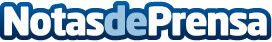 Restaurante Arcilla un remanso gastronómico en la Puebla de VallesNo podía ser otro el nombre elegido para este restaurante situado en una localidad rodeada de unas cárcavas de arcilla roja que le confieren un atractivo especialDatos de contacto:Javier Bravo606411053Nota de prensa publicada en: https://www.notasdeprensa.es/restaurante-arcilla-un-remanso-gastronomico-en Categorias: Gastronomía Viaje Castilla La Mancha Turismo Industria Alimentaria Restauración http://www.notasdeprensa.es